ISTRSKA BELICA – povprečje vseh spremljanih lokacij v letih 2014 do 2021(neobrani ostali samo trije nasadi, zato ni povprečja)Povprečna vsebnost olja v laboratorijski oljarni pri sorti Istrska belica v letih 2014 do 2021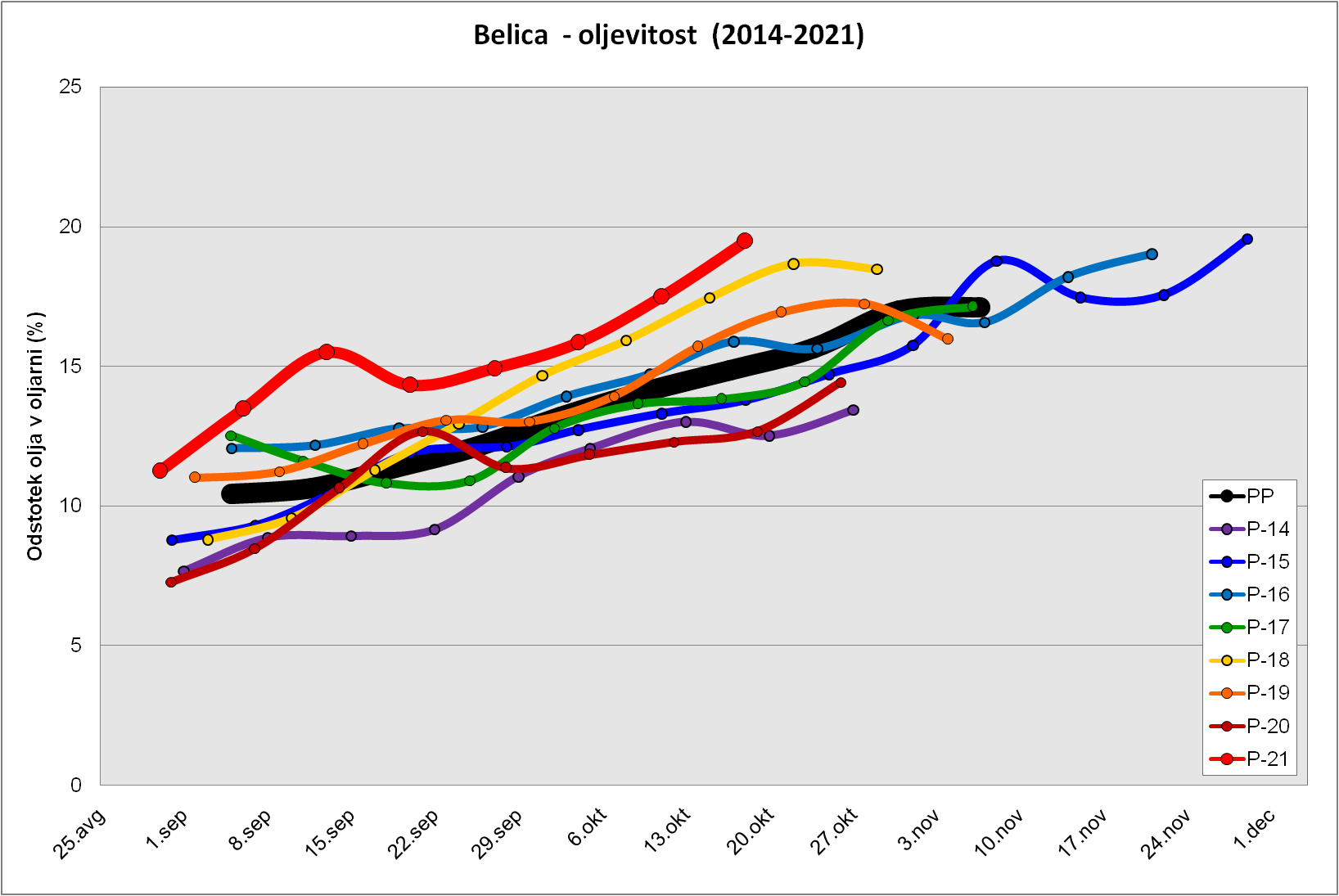 Povprečna trdota plodov pri sorti Istrska belica v letih 2014 do 2021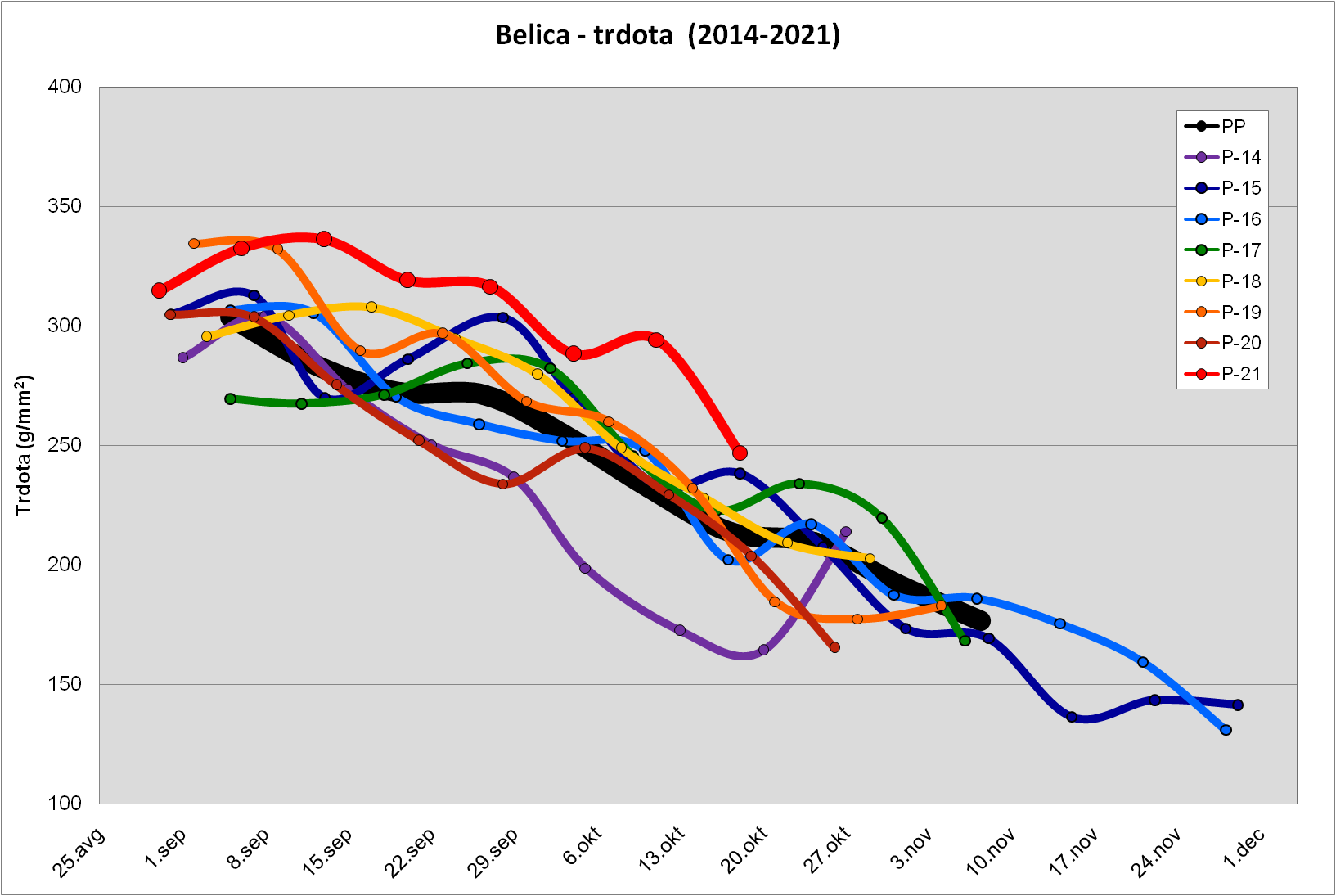 